Président d’honneurMORIN Philippe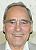 Président d’honneurMORIN PhilippeVices PrésidentsBODIN ThierryBERTAUD Gaëtan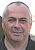 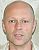 Vices PrésidentsBODIN ThierryBERTAUD GaëtanPrésidentBANCHEREAU Gaby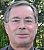 PrésidentBANCHEREAU GabyVices PrésidentsBODIN ThierryBERTAUD GaëtanVices PrésidentsBODIN ThierryBERTAUD GaëtanPrésidentBANCHEREAU GabyPrésidentBANCHEREAU GabySecrétaireJACQUET Natalie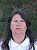 SecrétaireJACQUET NatalieTrésorierPILET Patrick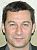 TrésorierPILET PatrickMembres du bureauBROCHARD YvesCAILLETEAU DidierMARTINEAU Jean BernardRAINEAU Jean PaulROMAIN Guillaume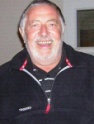 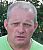 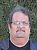 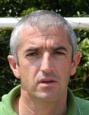 Membres du bureauBROCHARD YvesCAILLETEAU DidierMARTINEAU Jean BernardRAINEAU Jean PaulROMAIN GuillaumeSecrétaireJACQUET NatalieSecrétaireJACQUET NatalieTrésorierPILET PatrickTrésorierPILET PatrickMembres du bureauBROCHARD YvesCAILLETEAU DidierMARTINEAU Jean BernardRAINEAU Jean PaulROMAIN GuillaumeMembres du bureauBROCHARD YvesCAILLETEAU DidierMARTINEAU Jean BernardRAINEAU Jean PaulROMAIN GuillaumeTrésorierPILET PatrickTrésorierPILET PatrickMembres du bureauBROCHARD YvesCAILLETEAU DidierMARTINEAU Jean BernardRAINEAU Jean PaulROMAIN GuillaumeMembres du bureauBROCHARD YvesCAILLETEAU DidierMARTINEAU Jean BernardRAINEAU Jean PaulROMAIN GuillaumeMembres du bureauBROCHARD YvesCAILLETEAU DidierMARTINEAU Jean BernardRAINEAU Jean PaulROMAIN GuillaumeMembres du bureauBROCHARD YvesCAILLETEAU DidierMARTINEAU Jean BernardRAINEAU Jean PaulROMAIN GuillaumeSecrétaire AdjointsFORTUNE LaurentBOULORD OlivierCHARUAULT Frédéric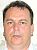 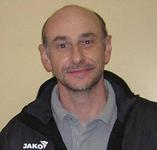 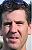 Secrétaire AdjointsFORTUNE LaurentBOULORD OlivierCHARUAULT FrédéricTrésorier AdjointsROINARD Jean MarieDIACRE JackyAVRIL Xavier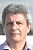 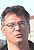 Trésorier AdjointsROINARD Jean MarieDIACRE JackyAVRIL XavierMembres du bureauBROCHARD YvesCAILLETEAU DidierMARTINEAU Jean BernardRAINEAU Jean PaulROMAIN GuillaumeMembres du bureauBROCHARD YvesCAILLETEAU DidierMARTINEAU Jean BernardRAINEAU Jean PaulROMAIN GuillaumeSecrétaire AdjointsFORTUNE LaurentBOULORD OlivierCHARUAULT FrédéricSecrétaire AdjointsFORTUNE LaurentBOULORD OlivierCHARUAULT FrédéricTrésorier AdjointsROINARD Jean MarieDIACRE JackyAVRIL XavierTrésorier AdjointsROINARD Jean MarieDIACRE JackyAVRIL Xavier